INFORMACION PRESUPUESTARIA POR DEPENDENCIA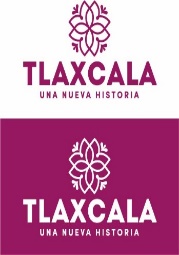 DEPENDENCIA O ENTIDADDEPENDENCIA O ENTIDAD04. DESPACHO DEL GOBERNADOR04. DESPACHO DEL GOBERNADOR04. DESPACHO DEL GOBERNADORPARTIDACONCEPTOAPROBADODEVENGADOEJERCIDOPRIMER TRIMESTRESEGUNDO TRIMESTRETERCER TRIMESTRE1000SERVICIOS PERSONALES1131SUELDOS A FUNCIONARIOS6,203,528.003,919,562.473,919,562.471,233,638.711,346,142.391,339,781.371132SUELDOS AL PERSONAL9,467,531.006,411,135.796,411,135.792,003,909.802,170,904.932,236,321.061133SUELDOS A TRABAJADORES6,833,344.004,877,151.174,877,151.171,569,142.301,725,444.991,582,563.881211HONORARIOS ASIMILABLES A SALARIOS11,238,710.006,370,400.476,370,400.472,000,054.962,154,238.312,216,107.201212ADICIONES A LOS HONORARIOS ASIMILABLES A SALARIOS5,051,805.003,955,453.263,955,453.261,162,111.091,330,213.081,463,129.091312PRIMA QUINQUENAL A TRABAJADORES448,560.00335,137.35335,137.35108,260.60115,970.78110,905.971314ASIGNACIÓN DE QUINQUENIO TRABAJADORES94,188.0066,852.4066,852.4022,760.8022,976.7021,114.901321PRIMA VACACIONAL A FUNCIONARIOS620,351.00384,225.76384,225.76122,461.55124,815.43136,948.781322PRIMA VACACIONAL AL PERSONAL473,378.00315,088.67315,088.6799,702.64101,155.06114,230.971323PRIMA VACACIONAL A TRABAJADORES341,665.00239,898.58239,898.5878,810.8379,946.0381,141.721325PRIMA VACACIONAL AL PERSONAL EVENTUAL49,177.000.000.000.000.000.001326GRATIFICACIÓN FIN DE AÑO FUNCIONARIOS1,329,384.00853,834.24853,834.24272,136.84277,367.30304,330.101327GRATIFICACIÓN FIN DE AÑO AL PERSONAL1,051,944.00700,197.11700,197.11221,562.35224,789.27253,845.491328GRATIFICACIÓN FIN DE AÑO A TRABAJADORES759,255.00533,106.55533,106.55175,134.29177,657.26180,315.001341COMPENSACIONES Y OTRAS PRESTACIONES A FUNCIONARIOS4,530,012.003,133,104.293,133,104.29995,431.321,051,776.561,085,896.411342COMPENSACIONES AL PERSONAL2,453,628.002,148,577.882,148,577.88645,349.61701,456.39801,771.881431CUOTAS SEGURO DE RETIRO A FUNCIONARIOS1,123,292.00648,562.07648,562.07213,835.27212,763.91221,962.891432CUOTAS SEGURO DE RETIRO AL PERSONAL156,600.00111,442.00111,442.0037,130.0737,233.6537,078.281441CUOTAS SEGURO DE VIDA A FUNCIONARIOS379,500.000.000.000.000.000.001442CUOTAS SEGURO DE VIDA AL PERSONAL828,000.000.000.000.000.000.001443CUOTAS SEGURO DE VIDA A TRABAJADORES448,500.000.000.000.000.000.001521INDEMNIZACIÓN Y LIQUIDACIÓN A FUNCIONARIOS918,240.0024,290.4224,290.4224,290.420.000.001522INDEMNIZACIÓN Y LIQUIDACIÓN AL PERSONAL933,252.0075,581.2375,581.230.0022,090.9453,490.291531MES PREJUBILATORIO19,420.000.000.000.000.000.001541AYUDA PARA PASAJES80,076.0057,586.6257,586.6219,419.8919,402.7418,763.991542APOYO CANASTA42,165.0020,555.3520,555.350.0020,555.350.001546DÍAS ECONÓMICOS A TRABAJADORES170,834.00156,547.45156,547.45156,547.450.000.001549INCENTIVO AL AHORRO DE LOS FUNCIONARIOS1,899,312.001,141,642.311,141,642.31376,674.96374,550.23390,417.12154AINCENTIVO AL AHORRO DEL PERSONAL427,404.00299,122.78299,122.7899,058.3198,513.20101,551.27154BINCENTIVO AL AHORRO DE LOS TRABAJADORES111,252.0078,526.5378,526.5326,560.5226,512.2925,453.72154DANIVERSARIO DÍA DEL TRABAJO26,999.0026,306.6426,306.640.0026,306.640.00154KSERVICIO MÉDICO A FUNCIONARIOS1,263,696.00174,470.35174,470.3546,638.2380,302.7347,529.39154LSERVICIO MEDICO AL PERSONAL1,462,608.00948,726.04948,726.04224,803.48548,959.51174,963.05154MSERVICIO MÉDICO A TRABAJADORES1,747,296.001,348,023.271,348,023.27380,717.12661,703.65305,602.501551APOYOS A LA CAPACITACIÓN DE LOS SERVIDORES PÚBLICOS55,404.0039,835.9339,835.9313,433.8013,422.0212,980.111591CUOTAS DESPENSA A FUNCIONARIOS1,088,727.00648,826.37648,826.37200,828.22225,303.23222,694.921592CUOTAS DESPENSA AL PERSONAL2,375,413.001,585,076.661,585,076.66494,113.53535,142.23555,820.901593CUOTAS DESPENSA A TRABAJADORES1,286,680.00924,571.75924,571.75294,496.17328,566.79301,508.791597DESPENSA ESPECIAL DE FIN DE AÑO AL PERSONAL653,808.00425,542.09425,542.09133,990.17135,774.10155,777.821598DESPENSA ESPECIAL DE FIN DE AÑO A TRABAJADORES569,448.00399,829.09399,829.09131,350.67133,242.78135,235.641599PERCEPCIÓN COMPLEMENTARIA FUNCIONARIOS6,203,532.003,910,529.933,910,529.931,229,208.071,341,540.491,339,781.37159BOTRAS PERCEPCIONES A FUNCIONARIOS844,366.00320,188.85320,188.85102,051.48104,013.10114,124.27159COTRAS PERCEPCIONES AL PERSONAL415,488.00191,649.60191,649.6060,754.1061,666.6269,228.88159DOTRAS PERCEPCIONES A TRABAJADORES1,471,938.00673,088.49673,088.4943,783.62584,226.2745,078.60159FAPORTACIÓN A PENSIONES DE FUNCIONARIOS1,116,637.00704,725.52704,725.52221,258.08242,306.23241,161.21159GAPORTACIÓN A PENSIONES DEL PERSONAL1,704,158.001,154,095.711,154,095.71361,982.11390,626.73401,486.87159HAPORTACIÓN A PENSIONES POR TRABAJADORES1,230,003.00877,890.40877,890.40282,446.92310,581.33284,862.15159JBONO ANUAL A FUNCIONARIOS1,033,926.00640,376.34640,376.34204,102.60208,025.71228,248.03159KBONO ANUAL AL PERSONAL135,168.0099,605.2899,605.2832,181.0432,817.5234,606.721711ESTÍMULOS POR AÑOS DE SERVICIO42,300.0047,600.0047,600.000.0047,600.000.00TOTAL 1000  SERVICIOS PERSONALES TOTAL 1000  SERVICIOS PERSONALES 83,211,902.0051,998,541.0651,998,541.0616,122,123.9918,428,604.4717,447,812.602000MATERIALES Y SUMINISTROS2111MATERIALES, ÚTILES Y EQUIPOS MENORES DE OFICINA791,940.00995,265.36995,265.36148,806.50633,917.77212,541.092121MATERIALES Y ÚTILES DE IMPRESIÓN Y REPRODUCCIÓN132,612.0021,039.2021,039.200.00890.0020,149.202141MATERIALES, ÚTILES Y EQUIPOS MENORES DE TECNOLOGÍAS DE LA INFORMACIÓN Y COMUNICACIONES968,841.00223,784.88223,784.88139,988.8041,077.9242,718.162151MATERIAL IMPRESO E INFORMACIÓN DIGITAL11,868.000.000.000.000.000.002161MATERIAL DE LIMPIEZA683,184.00291,836.83291,836.8326,042.41175,707.4090,087.022211PRODUCTOS ALIMENTICIOS PARA PERSONAS1,294,679.00850,846.72850,846.72267,602.31238,489.40344,755.012231UTENSILIOS PARA EL SERVICIO DE ALIMENTACIÓN39,216.006,324.736,324.735,020.72856.01448.002411PRODUCTOS MINERALES NO METÁLICOS14,448.0051,032.3451,032.340.0051,032.340.002421CEMENTO Y PRODUCTOS DE CONCRETO6,192.0016,407.5616,407.560.0015,997.56410.002431CAL, YESO Y PRODUCTOS DE YESO0.006,760.006,760.006,760.000.000.002441MADERA Y PRODUCTOS DE MADERA7,637.0017,431.4617,431.461,124.00449.9615,857.502451VIDRIO Y PRODUCTOS DE VIDRIO0.00394,516.12394,516.120.00394,516.120.002461MATERIAL ELÉCTRICO Y ELECTRÓNICO89,268.00302,533.27302,533.2722,465.21254,418.1025,649.962471ARTÍCULOS METÁLICOS PARA LA CONSTRUCCIÓN7,035.0049,773.9149,773.9112,074.2627,671.5010,028.152481MATERIALES COMPLEMENTARIOS0.0014,186.6514,186.652,797.490.0011,389.162491OTROS MATERIALES Y ARTÍCULOS DE CONSTRUCCIÓN Y REPARACIÓN31,476.00111,528.14111,528.1415,048.5865,315.9931,163.572521FERTILIZANTES, PESTICIDAS Y OTROS AGROQUÍMICOS4,644.0010,430.0310,430.03285.369,739.65405.022531MEDICINAS Y PRODUCTOS FARMACÉUTICOS24,252.008,056.248,056.240.008,016.2440.002541MATERIALES, ACCESORIOS Y SUMINISTROS MÉDICOS58,824.008,996.968,996.960.008,996.960.002561FIBRAS SINTÉTICAS, HULES, PLÁSTICOS Y DERIVADOS11,352.0060,103.9560,103.954,626.5620,349.9635,127.432611COMBUSTIBLES, LUBRICANTES Y ADITIVOS2,978,352.002,036,370.762,036,370.76487,350.34731,807.33817,213.092621CARBÓN Y SUS DERIVADOS0.00148.00148.000.00148.000.002711VESTUARIO Y UNIFORMES0.0013,045.8013,045.800.001,034.0012,011.802721PRENDAS DE SEGURIDAD Y PROTECCIÓN PERSONAL11,352.000.000.000.000.000.002741PRODUCTOS TEXTILES9,288.0023,153.5523,153.55223.8075.0022,854.752751BLANCOS Y OTROS PRODUCTOS TEXTILES, EXCEPTO PRENDAS DE VESTIR0.0045,174.6745,174.6725,308.670.0019,866.002811SUSTANCIAS Y MATERIALES EXPLOSIVOS7,224.000.000.000.000.000.002911HERRAMIENTAS MENORES30,444.0021,532.8321,532.832,269.0018,991.83272.002921REFACCIONES Y ACCESORIOS MENORES DE EDIFICIOS40,764.006,707.606,707.602,482.40719.203,506.002931REFACCIONES Y ACCESORIOS MENORES DE MOBILIARIO Y EQUIPO DE ADMINISTRACIÓN, EDUCACIONAL Y RECREATIVO17,028.0010,904.0010,904.000.000.0010,904.002941REFACCIONES Y ACCESORIOS MENORES DE EQUIPO DE CÓMPUTO Y TECNOLOGÍAS DE LA INFORMACIÓN65,016.0033,984.8433,984.841,479.0013,472.2419,033.602961REFACCIONES Y ACCESORIOS MENORES DE EQUIPO DE TRANSPORTE925,980.00562,750.43562,750.43123,258.47321,991.28117,500.682981REFACCIONES Y ACCESORIOS MENORES DE MAQUINARIA Y OTROS EQUIPOS8,256.000.000.000.000.000.002991REFACCIONES Y OTROS ACCESORIOS MENORES DE OTROS BIENES MUEBLES53,148.0024,539.2524,539.254,755.1618,434.101,349.99TOTAL 2000 MATERIALES Y SUMINISTROSTOTAL 2000 MATERIALES Y SUMINISTROS8,324,320.006,219,166.086,219,166.081,299,769.043,054,115.861,865,281.183000SERVICIOS GENERALES3111ENERGÍA ELÉCTRICA839,874.00455,868.35455,868.35154,082.40149,862.50151,923.453121GAS200,002.0045,440.4145,440.410.0029,193.5516,246.863131AGUA143,652.0089,340.0089,340.001,384.0053,319.0034,637.003141TELEFONÍA TRADICIONAL1,287,936.00645,256.75645,256.75171,902.52311,926.67161,427.563151TELEFONÍA CELULAR0.008,563.728,563.722,126.503,331.303,105.923171SERVICIOS DE ACCESO DE INTERNET, REDES Y PROCESAMIENTO DE INFORMACIÓN916,416.00187,818.23187,818.2337,327.1279,318.3871,172.733181SERVICIOS POSTALES Y TELEGRÁFICOS25,284.0020,183.5820,183.5810,745.241,228.408,209.943221ARRENDAMIENTO DE EDIFICIOS1,000,000.00320,482.53320,482.53109,662.83106,597.51104,222.193231ARRENDAMIENTO DE MOBILIARIO Y EQUIPO DE ADMINISTRACIÓN, EDUCACIONAL Y RECREATIVO474,300.00436,508.93436,508.930.00250,932.36185,576.573251ARRENDAMIENTO DE EQUIPO DE TRANSPORTE0.0018,322.6118,322.610.000.0018,322.613271ARRENDAMIENTO DE ACTIVOS INTANGIBLES0.00229.67229.67229.670.000.003291OTROS ARRENDAMIENTOS0.0025,130.0025,130.000.000.0025,130.003341SERVICIOS DE CAPACITACIÓN0.0043,268.0043,268.000.0041,760.001,508.003361SERVICIOS DE APOYO ADMINISTRATIVO, TRADUCCIÓN, FOTOCOPIADO E IMPRESIÓN31,992.00370,522.56370,522.5624,093.20114,770.40231,658.963381SERVICIO DE VIGILANCIA104,796.00137,817.48137,817.4822,969.5891,878.3222,969.583391SERVICIOS PROFESIONALES, CIENTÍFICOS Y TÉCNICOS INTEGRALES120,120.000.000.000.000.000.003431SERVICIOS DE RECAUDACIÓN, TRASLADO Y CUSTODIA DE VALORES44,340.0012,301.8012,301.802,401.204,402.205,498.403451SEGURO DE BIENES PATRIMONIALES1,391,491.004,670.714,670.710.000.004,670.713461ALMACENAJE, ENVASE Y EMBALAJE9,804.000.000.000.000.000.003471FLETES Y MANIOBRAS7,224.000.000.000.000.000.003511CONSERVACIÓN Y MANTENIMIENTO MENOR DE INMUEBLES2,278,421.004,761.804,761.801,908.202,853.600.003521INSTALACIÓN, REPARACIÓN Y MANTENIMIENTO DE MOBILIARIO Y EQUIPO DE ADMINISTRACIÓN, EDUCACIONAL Y RECREATIVO159,960.0093,090.7493,090.746,060.000.0087,030.743531INSTALACIÓN, REPARACIÓN Y MANTENIMIENTO DE EQUIPO DE CÓMPUTO Y TECNOLOGÍA DE LA INFORMACIÓN107,328.000.000.000.000.000.003551REPARACIÓN Y MANTENIMIENTO DE EQUIPO DE TRANSPORTE2,643,268.00162,772.27162,772.2741,353.1272,622.7548,796.403571INSTALACIÓN, REPARACIÓN Y MANTENIMIENTO DE MAQUINARIA, OTROS EQUIPOS Y HERRAMIENTA9,598.00510.40510.40510.400.000.003581SERVICIOS DE LIMPIEZA Y MANEJO DE DESECHOS57,792.0080,760.1280,760.1223,074.3234,611.4823,074.323591SERVICIOS DE JARDINERÍA Y FUMIGACIÓN149,640.0010,986.6710,986.678,499.320.002,487.353711PASAJES AÉREOS0.00361,311.51361,311.510.0089,418.92271,892.593721PASAJES TERRESTRES186,602.0054,183.0054,183.0020,339.0014,958.0018,886.003751VIÁTICOS EN EL PAÍS1,835,920.00636,482.76636,482.7687,873.33129,622.23418,987.203761VIÁTICOS EN EL EXTRANJERO1,603,200.00304,889.60304,889.6036,627.2463,870.71204,391.653791OTROS SERVICIOS DE TRASLADO Y HOSPEDAJE16,718.0010,398.0010,398.003,481.504,713.502,203.003811GASTOS DE CEREMONIAL900,568.00181,096.64181,096.647,250.0037,810.00136,036.643821GASTOS DE ORDEN SOCIAL Y CULTURAL2,110,568.005,367,838.555,367,838.55553,323.551,605,754.203,208,760.803921IMPUESTOS Y DERECHOS497,424.00175,903.60175,903.6095,369.0036,839.0043,695.603951PENAS, MULTAS, ACCESORIOS Y ACTUALIZACIONES0.002,305,909.352,305,909.352,305,909.350.000.003981IMPUESTOS SOBRE NOMINAS Y OTROS QUE SE DERIVEN DE UNA RELACIÓN LABORAL2,228,184.001,099,021.001,099,021.00255,747.00396,470.00446,804.00TOTAL 3000 SERVICIOS GENERALESTOTAL 3000 SERVICIOS GENERALES21,382,422.0013,671,641.3413,671,641.343,984,249.593,728,064.985,959,326.775111MUEBLES DE OFICINA Y ESTANTERÍA20,640.00195,193.20195,193.200.00149,257.2045,936.005121MUEBLES EXCEPTO DE OFICINA Y ESTANTERÍA0.00299,076.54299,076.540.00299,076.540.005151EQUIPO DE CÓMPUTO Y DE TECNOLOGÍAS DE LA INFORMACIÓN132,096.0017,458.0017,458.0017,458.000.000.005191OTROS MOBILIARIOS Y EQUIPOS DE ADMINISTRACIÓN20,640.000.000.000.000.000.005211EQUIPOS Y APARATOS AUDIOVISUALES0.00119,478.78119,478.7825,206.8061,907.9832,364.005411VEHÍCULOS Y EQUIPO TERRESTRE577,920.00299,900.00299,900.000.00299,900.000.005621MAQUINARIA Y EQUIPO INDUSTRIAL0.0045,502.1645,502.160.000.0045,502.165691OTROS EQUIPOS0.0050,357.6050,357.600.0022,040.0028,317.605911SOFTWARE0.00607,000.00607,000.000.00607,000.000.00TOTAL 5000 BIENES MUEBLES, INMUEBLES E INTANGIBLESTOTAL 5000 BIENES MUEBLES, INMUEBLES E INTANGIBLES751,296.001,633,966.281,633,966.2842,664.801,439,181.72152,119.76TOTAL DESPACHO DEL GOBERNADORTOTAL DESPACHO DEL GOBERNADOR113,669,940.0073,523,314.7673,523,314.7621,448,807.4226,649,967.0325,424,540.31